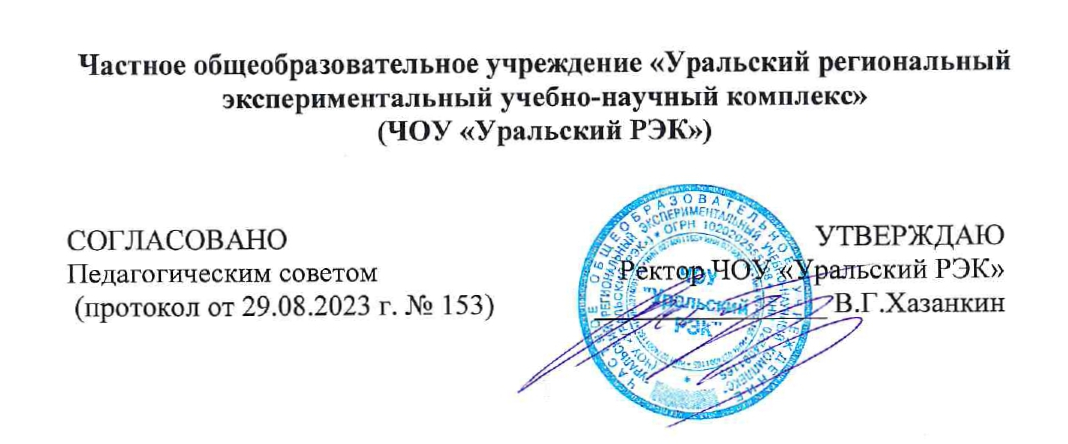 ПОЛОЖЕНИЕо домашнем задании в Белорецкой средней общеобразовательной компьютерной школе (БКШ)Общие положенияНастоящее положение определяет содержание, виды, объем, периодичность проверки домашнего задания в Белорецкой средней общеобразовательной компьютерной школы (далее – БКШ).Положение разработано в соответствии:с Федеральным законом от 29.12.2012 № 273-ФЗ «Об образовании в РоссийскойФедерации»;постановлением главного санитарного врача от 28.09.2020 № 28 «Об утверждении санитарных правил СП 2.4.3648-20"Санитарно-эпидемиологические требования к организациям воспитания и обучения, отдыха и оздоровления детей и молодежи"»;постановлением главного санитарного врача от 28.01.2021 № 2«Обутверждении санитарных правил и норм СанПиН 1.2.3685-21 "Гигиенические нормативы и требования к обеспечению безопасности и (или) безвредности для человека факторов среды обитания"» (далее – СанПиН 1.2.3685-21);приказом Минпросвещения от 22.03.2021 № 115 «Об утверждении Порядка организации и осуществления образовательной деятельности по основным общеобразовательным программам – образовательным программам начального общего, основного общего и среднего общегообразования»;Федеральным государственным образовательным стандартом начального общего образования, утвержденным приказом Минпросвещения от 31.05.2021№ 286;Федеральным государственным образовательным стандартом основного общего образования, утвержденным приказом Минпросвещения от 31.05.2021№ 287;Федеральным государственным образовательным стандартом среднего общего образования, утвержденным приказом Минобрнауки от 17.05.2012 №413;- законом Республики Башкортостан «Об образовании  в Республике Башкортостан» от 01.07.2013 №696-З;          - Уставом ЧОУ «Уральский РЭК»;         - Положением о БКШ.Настоящее положение вступает в силу с 1 сентября 2023года.Домашнее задание является видом самостоятельной подготовкиобучающихся к занятиям, предполагает выполнение обучающимися заданий,данных педагогическими работниками в рамках образовательной программы для выполнения во внеучебное время.Обучающиеся обязаны добросовестно осваиватьобразовательнуюпрограмму, выполнять индивидуальный учебный план, в том числе осуществлять самостоятельную подготовку к занятиям, выполнять домашние задания, данные педагогическими работниками в рамках образовательной программы.Виды домашнегозаданияДомашнее задание осуществляется обучающимися в домашних и иных условиях, в том числе в цифровой образовательной среде, и предусматриваетвыполнение обучающимися письменных и устных, практических, творческих, проектных, исследовательских работ в целях совершенствования, развития и практического применения формируемых в ходе урока предметных знаний и умений, универсальных учебных действий и их использования для решенияучебных, учебно-познавательных и учебно-практических задач в соответствии с планируемыми результатами рабочей программы учебного предмета.Виды домашнего задания:общее: домашнее задание одинакового содержания, предлагаемое всем обучающимся классаодновременно;индивидуальное: домашнее задание для отдельныхобучающихся,учитывающее их индивидуальные особенности и уровень сформированности познавательных мотивов;групповое: домашнее задание, поручаемое группе обучающихся для совместного выполнения;дифференцированное: домашнее задание, которое ориентировано на разные уровни овладения предметным содержанием (базовый,повышенный,творческий);творческое: домашнее задание, в результате которого ребенок создаетсобственный текст культуры, который содержит любые знаковые системы, – речевые тексты (устные, письменные на разных носителях), результатыпрактических заданий, связанных с моделированием, действиями с предметами, окружающими ребенка в повседневной жизни.Домашнее задание может быть обязательным для выполнения всемиобучающимися и дополнительным, необязательным, выполняемым обучающимся по его желанию.Индивидуальные и групповые домашние задания могут быть рассчитаны  на преодоление пробелов в знаниях обучающихся по отдельным темам, на выработку практических умений и навыков, содержать задания повышенной трудности с целью развития способностей обучающихся.Творческие задания направлены на развитие общеучебных компетенций, а также творческих способностей обучающихся. Временные рамки выполнения творческих домашних заданий (кроссворд, ребус, модель, сообщение, сочинение, исследование, проект) составляют не менее недели и не более одного заданиявмесяц на одного обучающегося.Дифференцированные задания предполагают самостоятельный выбор обучающимися задания из набора заданий, предложенных учителем.Основные требования, предъявляемые к домашнему заданию на разных уровняхобразованияТребования к домашнему заданию на уровне начального общего образования:Для домашней работы предлагаются такие виды заданий, которые уже выполнялись обучающимися на уроке самостоятельно. Домашнее задание должно быть посильным для большинства учащихся класса.По степени трудности домашнее задание должно быть примерно равным или несколько легче тех, что выполнялись науроке.Содержание задания должно быть понятно каждомуобучающемуся.Сохраняя основное содержание домашнего задания, можно частично индивидуализировать его цель, объем, способвыполнения.Домашнее задание может быть общим, дифференцированным и индивидуальным.Дозирование домашнего задания необходимо контролировать в соответствии с таблицей 1 (приложение1).Требования к домашнему заданию на уровне основного общегообразования:Увеличивается объем материала для домашней работы по сравнению с уровнем начального общегообразования.От обучающихся требуются более разнообразные умения самостоятельной работы: умение работать с книгой, работать с картой, делать зарисовки и пр.Наряду с учебником обучающиеся должны использовать дополнительныеисточники информации (тексты художественных произведений, научно- популярную литературу, исторические документы).Домашние задания должны быть нацелены на обучение нестандартнымспособам решения проблем, формирование интереса не только к результату, но и к процессу учебной деятельности.Дозирование домашнего задания контролируется в соответствии с таблицей 2 (приложение 1).Требования к домашнему заданию на уровне среднего общего образования:Домашние задания дифференцированы по двум направлениям: уровневому и профильному.Уровневая дифференциация предполагает разделение класса на несколько групп в соответствии с достижением обучающимися уровня обязательной подготовки.Индивидуализация домашних заданий может быть достигнута путем увеличения числа задач и упражнений для обучающихся какой-либо группы класса.Профильная дифференциация предполагает изменение форм  выполнения домашнего задания. Ориентация на выполнение заданий с ошибкамирассуждений или записей; рассмотрение задач с лишними или недостающими данными; создание педагогических программных средств по информатике и другим учебным предметам (обучающие программы, компьютерные тесты,презентации, веб-сайты и т. д.); написание стихов, рассказов, сказок, сочинений по изучаемой теме; создание материалов для кабинета (плакаты, стенды,наглядные пособия и т. д.).Наиболее трудоемкие задания, как, например, подбор примеров на определенное правило, составление схем, таблиц, необходимо давать без другихзаданий, обязательно с предварительной подготовкой, а в ряде случаев – как одно из дифференцированных заданий с учетом индивидуальных возможностейобучающихся.Устные упражнения могут усложняться рядом разнообразных заданий, что увеличивает объемработы.Требования к объему, содержанию и сложности домашнегозаданияПри планировании домашнего задания учитель должен учитывать следующие параметры:объем домашней работы по учебному предмету (устной и письменной);ее содержание;сложность предлагаемой работы.Объем домашнихзаданий.Домашнее задание не должно превышать 1/3 объема классной работы по предметам с учетом возможности его выполнения в пределах, установленных таблицей 6.6 СанПиН1.2.3685-21:во 2-м и 3-м классах – 1,5часа;в 4-м и 5-м – 2часа;- в 6-м, 7-м и 8-м – 2,5 часа;- в 9-м, 10-м и 11-м – 3,5 часа.Домашнее задание в 1-м классе носит рекомендательный характер и выполняется обучающимися 1-х классов по желанию. При этом продолжительность выполнения домашних заданий не должна превышать1 час (таблица 6.6 СанПиН1.2.3685-21).Домашнее задание по технологии, ИЗО, музыке дается только в виде творческих работ (кроме исследовательских работ и рефератов). Домашнее задание по физической культуре носит рекомендательный характер в виде практических упражнений.В профильных 10–11-х классах объем конкретного домашнего задания определяется учителем в соответствии с рабочей программой по учебному предмету, профилем класса, степенью подготовленности класса.Содержание домашнегозадания.Домашние задания должны быть тесно связаны с классным занятием, по своему содержанию быть логическим продолжением прошедшего урока, служить базой для подготовкиследующего.Домашние задания не должны быть однообразными и шаблонными.Домашние задания должны быть посильными и доступными пониманию обучающихся, но не точной копией выполненных в классе.Учителю необходимо проводить инструктаж по выполнению домашнего задания. Необходимые разъяснения должны оставлять обучающемусявозможность творчества в решении вопросов, задач, увеличивая  интерес  к заданию.Домашние задания должны включать в себя вопросы, требующие отобучающегося умений сравнивать, анализировать, обобщать, классифицировать информацию, устанавливать причинно-следственные связи, формулировать выводы, применять усвоенные знания в новых ситуациях.Сложность домашнего задания.Домашние задания отличаются различной степенью сложности.Сложными являются задания творческого характера, проблемные, с поисковыми задачами. Планируя домашнее задание, учитель в каждом случае решает вопрос отом,насколько данное задание является сложным для обучающегося.Творческие домашние задания можно давать только тогда, когда у обучающихся уже есть достаточные знания и умения по учебному предмету, творческое мышление, опыт творческой деятельности.Необходимо предлагать дифференцированные задания, предоставляя обучающимся право и возможность выбирать тот уровень заданий, который соответствует их потребностям, интересам, способностям.На выполнение творческих заданий давать не меньше недели, чтобы  ученик смог распределить свое время, избежать перегрузки.Информация о домашнем задании фиксируется в электронном журнале и в электронном дневнике ученика в день его выдачи.Особенности нормирования домашнего задания при дистанционном обученииПри планировании домашнего задания учитель должен учитывать не только пункт 4.1 настоящего положения, но и общую продолжительность использования электронных средств обучения дома (включая досуговуюдеятельность),установленную в таблице 6.8 СанПиН 1.2.3685-21.Для компьютера/ноутбука:для детей 1–2-х классов – 80минут;3–4-х классов – 90минут;5–9-х классов – 120минут;10–11-х классов – 170минут.Для планшета:для детей 1–2-х классов – 80минут;3–4-х классов – 90минут;5–9-х классов – 120минут;10–11-х классов – 150минут.Педагоги должны использовать задания и упражнения не только из электронных версий учебников.Сроки выдачи домашних заданий.Педагог отправляет учебные задания учащимся один раз в день. Не допускается рассылать учебные задания по отсутствующему в расписании предмету.Если учебный предмет стоит в расписании один раз в неделю, то учитель должен выдать домашнее задание в день проведения урока не позднее 17:00.Если учебный предмет стоит в расписании два дня подряд или через день, то учитель должен выдать домашнее задание в день проведения урока не позднее 14:00.Временные рамки выполнения учащимися домашнего задания.Если учебный предмет стоит в расписании один раз в неделю, то ученик вправе выполнять его три календарных дня. Отправить выполненное домашнее задание нужно не позднее 15:00.Если учебный предмет стоит в расписании два дня подряд, то ученик должен выполнить его в этот же день до 18:00.Если учебный предмет стоит в расписании через день, то ученик вправе выполнить домашнее задание по этому предмету на следующий день и  выслать его учителю не позднее 16:00.Проверка домашнего задания проводится учителем согласно разделам  5 и 8 настоящего положения.Проверка и оценка домашнегозаданияПроверка домашнего задания является обязательной частью урока и учитывается учителем при планировании урока.Периодичность проверки письменных домашних заданий определяется учителем, но не реже ниже перечисленной:в классах начальной школы, первом полугодии 5-го класса домашнее задание по русскому языку и математике проверяется ежедневно;со второго полугодия 5-го класса, в 6–9-х классах домашнее задание порусскому языку и математике может проверяться выборочно, но не  реже одного раза в неделю у каждого обучающегося;-в 10–11-х классах домашнее задание по русскому языку и математике проверяется выборочно, но не реже одного раза в месяц у каждого обучающегося;-по всем предметам (кроме русского языка и литературы) в 5–8-х классахписьменное домашнее задание проверяется два раза в месяц, в 9–11-х классах – один раз в месяц.Все домашние творческие письменные работы обучающихся  проверяются  в обязательном порядке. Ежеурочно проверяется домашнее задание услабоуспевающих обучающихся по учебному предмету.По итогам проверки письменных домашних работ выставляются оценки в тетрадь. За выполнение письменных дифференцированных, творческих, индивидуальных, групповых домашних работ оценки выставляются в классный журнал. По итогам проверки устных домашних заданий оценки выставляются по усмотрению учителя.Информация об отсутствии записей о домашнем задании в дневникеобучающегося или невыполнении обучающимся домашних заданий своевременно доводится до родителей обучающегося классным руководителем.Контроль за характером, объемом, интенсивностью домашних заданийКонтроль деятельности учителя, в том числе в части организации домашнего задания, осуществляется заместителем директора по УВР на основе настоящего положения и положения о системе оценки качества знаний по несколькимнаправлениям:-объем и степень сложности домашнего задания (проводится в соответствии с уровнем подготовленности обучающихся);-своевременность фиксации домашнего задания учителем в электронном журнале;-соблюдение требований дозирования и организации домашнего задания;-определение эффективности домашнего задания и перегрузки обучающихся.Предметом контроля являются электронные журналы, дневники и тетради обучающихся. По результатам контроля заместителем директора школы  по ОД составляется аналитическая справка о деятельности учителей по вопросаморганизации домашнего задания.Приложение 1 к положению о домашнем задании,Таблица 1. Объем и дозирование домашнего задания на уровне начального общегообразованияТаблица 2. Объем и дозирование домашнего задания на уровне основного общего образования и среднего общего образованияУчебный предмет2-й класс3-й класс4-й классМатематикаЗадача и 2столбика примеровЗадача и 3–4столбика примеров (всего не более 16действий)Задача и 2выражения, или 2 задачи, или задача и4 примераРусский язык, родной язык15–17 слов.Упражнение для домашней работы может включать неболее одного дополнительного грамматического задания25–28 слов.Упражнение для домашней работы может включать неболее2дополнительного грамматического задания35–37 слов.Упражнение для домашней работыможет включатьне более3дополнительного грамматического заданияЛитературное чтение, литературноечтение на родном языкеОбъем определяется изученнымматериалом на урокеОбъем определяется изученнымматериалом на урокеОбъем определяется изученнымматериалом на урокеКраеведениеОбъем определяется изученнымматериалом на урокеОбъем определяется изученнымматериалом на урокеОбъем определяется изученнымматериалом на урокеИностранныйязык1 устное и/илиоднописьменноезадание1 устное и/ илиоднописьменноезадание1 устное и/ илиоднописьменноезаданиеОкружающий мирОбъем определяется изученнымматериалом на урокеОбъем определяется изученнымматериалом на урокеОбъем определяется изученнымматериалом на урокеТехнология Музыка ИЗОДомашнее задание задается только в виде завершения урочныхзаданий или творческих работ (не менее чем за 1 неделю)Домашнее задание задается только в виде завершения урочных заданий или творческих работ (не менее чем за 1 неделю)Домашнее задание задается только в виде завершения урочных заданий или творческих работ (не менее чем за 1 неделю)Физическая культураНосит рекомендательныйхарактер в виде практических упражнений.Носит рекомендательныйхарактер в виде практических упражненийНосит рекомендательныйхарактер в виде практических упражненийУчебный предмет5–7-е классы8–9-е классы10–11-е классыРусский языкИзучение 1 параграфа или правила из теоретической части и письменное упражнение на это правило(10–20строк), допускается 2 письменных упражнения без теоретической части илиповторениераздела безписьменного заданияИзучение до 4-х параграфов или правила из теоретической части и письменное упражнение на это правило (15–25строк), допускается 2 письменных упражнения без теоретической части или повторениераздела безписьменного заданияИзучение 1 параграфа или правила из теоретической части иписьменное упражнение на это правило (25–35строк),допускается 2 письменных упражнения без теоретической части или повторение раздела безписьменногозадания, тест или сочинение до 250слов.ЛитератураЗаучиваниеЗаучиваниеСочинения постихотворения на дом за 1 неделю до урока, чтение объемных текстов организуетсяза 2 недели,письменный ответ на вопрос (объем 1- 1,5страницы)стихотворения на дом за 1 неделю до урока, чтение объемных текстов организуется за 2недели, письменный ответ на вопрос (объем 1-1,5страницы),сочинение 3-4 страницыобъемным произведениям компенсируют объем домашнего задания по другим предметам.Список текстов для прочтения дается сопережением в 1 месяцписьменный ответ на вопрос (объем 1,5-2 страницы,сочинение до 350 слов.Государственный (башкирский)языкРБ1 устное или 1письменное задание, 6-7 слов1 устное или 1письменноезадание, 8-10слов-МатематикаНе более 2 правил и3 номеров--Алгебра-Не более 2 правил и 4 номеров1 теоретический вопрос и до 3номеровГеометрия-1 теорема и до 2задачДо 2 теорем и 2задачФизика, химия, информатика-Не более 2параграфов и 1 упражнения или 3 задачНе более 2параграфов и 1 упражнения или 3 задачИстория, обществознание, география,биологияПисьменные работы в тетрадях на печатной основе.Объем определяется изученнымматериалом на урокеПисьменные работы в тетрадях на печатной основе.Объем определяется изученнымматериалом на урокеТворческиезадания даются не менее чем за 2 неделиИностранный язык1 устное и однописьменное задание1 устное и 1письменное задание, задание подомашнему чтению дается не менее чем за 3 дня1 устное и 1 письменноезадание, задание по домашнему чтению дается неменее чем за 3 дняМузыка,ИЗОДомашнее заданиезадается только вДомашнее заданиезадается только в-виде завершения урочных заданий или творческих работ (не менее чем за 1 неделю)виде завершения урочных заданий или творческих работ (не менее чем за 1 неделю)Физическая культураНоситрекомендательныйхарактер в виде практическихупражненийНоситрекомендательныйхарактер в виде практическихупражненийНоситрекомендательныйхарактер в виде практическихупражненийОБЖ-Объем определяется изученнымматериалом на урокеОбъем определяется изученнымматериалом на урокеТехнологияЗаданияпредусматриваются только по обслуживающему труду в тех случаях, когда материальная база не позволяет выполнить урочныйобъем работыЗаданияпредусматриваются только по обслуживающему труду в тех случаях, когда материальная база не позволяет выполнить урочныйобъем работы-